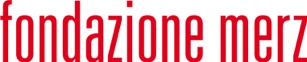 MARISA MERZTorino, 23 maggio 1926 - 19 luglio 2019MOSTRE PERSONALITorino, Galleria Luna 2, 5.05.1967Torino, Galleria Sperone, 30.06.1967Torino, Piper Pluri Club, 5.12.1967Roma, Galleria L’Attico / Aeroporto dell’Urbe, 28.02.1970Milano, Galleria Franco Toselli, 20.12.1974 (con Mario Merz)Roma, Galleria L’Attico, Ad occhi chiusi gli occhi sono straordinariamente aperti, 21.03.1975Milano, Galleria Salvatore Ala, L’età del rame, 8.11.1977Milano, Galleria Franco Toselli, 20.10.1978 (con Nicola De Maria e Mario Merz). Bro. Cat. 1977-1979, Galleria Toselli editore, Milano 1980Napoli, Galleria Lucio Amelio, Città irreale, 18.11.1978 (con Mario Merz)Athens, Galerie Jean and Karen Bernier, 26.09.1979Torino, Galleria Tucci Russo, 9.05.1980Düsseldorf, Galerie Konrad Fischer, 5.03.1983Athens, Galerie Jean and Karen Bernier, 8.12.1984Torino, Galleria Christian Stein, 10.11.1990 (con Mario Merz)Milano, Galleria Christian Stein, 3.06.1993Paris, Musée National d’Art Moderne Centre Georges Pompidou, 16.02.1994. Cat. C. Grenier [et alii]New York, Barbara Gladstone Gallery, 9.11.1994Winterthur, Kunstmuseum, 17.06.1995. Cat. Mario Merz, D. Schwarz, T. Trini; Kunstmuseum Winterthur - Richter Verlag, Düsseldorf 1995Amsterdam, Stedelijk Museum, Marisa Merz. Tekeningen, 16.11.1996Milano, Galleria Christian Stein, 5.02.1998 (con Domenico Bianchi)Bologna, Galleria d’Arte Moderna Villa delle Rose, 21.05.1998. Cat. P. G. Castagnoli, D. Eccher; hopefulmonster editore, Torino 1998Paris, Galerie Marian Goodman, 24.01.2002. Cat. hopefulmonster editore, Torino 2002Milano, Galleria Christian Stein, 10.04.2002Winterthur, Kunstmuseum, Una stanza, 6.09.2003. Cat. D. Schwarz; hopefulmonster editore, Torino 2004New York, Barbara Gladstone Gallery, 24.01.2004. Cat. D. Schwarz; hopefulmonster editore, Torino 2004Milano, Galleria Christian Stein, 25.11.2004New York, Gladstone Gallery, 7.10.2006Napoli, MADRE Museo d’Arte Contemporanea Donnaregina, 3.02.2007Agra (Svizzera), Buchmann Galerie, 12.05.2007Milano, Galleria Christian Stein, 4.11.2008New York, Gladstone Gallery, 7.10.2010Ile de Vassivière (France), Centre international d’art et du paysage, 15.07.2010Brussels, Gladstone Gallery, La danza delle ore, 28.01.2011Venezia, Fondazione Querini Stampalia, Non corrisponde eppur fiorisce, 1.06.2011. Cat. C. Bertola [et alii], Marisa Merz, Fondazione Merz, Torino 2012Roma, MAXXI Museo Nazionale delle Arti del XXI secolo, A proposito di Marisa Merz, 26.01.2012. Cat. C. Italiano [et alii]; Mousse Publishing, Milano 2012Milano, Galleria Christian Stein, 14.03.2012Torino, Fondazione Merz, Marisa Merz. Disegnare disegnare ridisegnare il pensiero immagine che cammina, 16.5.2012. Cat. C. Bertola [et alii], Marisa Merz, Fondazione Merz, Torino 2012Zuoz (Svizzera), Galleria Monica De Cardenas, 8.12.2012Venezia, 55a Esposizione Internazionale d’arte contemporanea, Il Palazzo Enciclopedico, 1.06.2013 (sala personale e Leone d'oro). Cat. M. Gioni, N. Bell; Marsilio, Venezia 2013London, Serpentine Gallery, 28.09.2013New York, Gladstone Gallery, 5.04.2013Athens, Bernier/Eliades Gallery, 10.10.2013. Cat. D. Zacharopoulos, P. Colombo; Bernier/Eliades - Agra PublicationsNew York, Gladstone Gallery, 13.01.2016Roma, Macro Museo d'Arte Contemporanea, Marisa e Mario Merz. Sto con quella curva di quella montagna che vedo riflessa in questo lago di vetro, 18.02.2016. Cat. C. D'Orazio, F. Pirani; Manfredi edizioni, Roma 2016Thomas Dane Gallery, London, 28.09.2016New York, The Metropolitan Museum of Art, The Sky Is a Great Space, 24.01.2017; Los Angeles, Hammer Museum, 4.06.2017. Cat. C. Butler, MM [et alii]; DelMonico Books - Prestel, Munich-London-New York 2017Serralves (Portogallo), Museu de Arte Contemporânea, O céu é um grande espaço, 19.01.2018. Cat. S. Cotter, MM [et alii]Salzburg, Museum der Moderne, Der Himmel ist ein weiter Raum, 25.05.2018. Cat. S. Breitwieser, MM [et alii]Bernier/Eliades Gallery, Athens, 13.12.2018. Cat. MM; Agra Publications, Athens 2019Philadelphia, Museum of Art, 1.08.2019Lugano, MASI Museo d'arte della Svizzera italiana, Marisa Merz. Geometrie sconnesse palpiti geometrici. Collezione Giancarlo e Danna Olgiati, 22.09.2019. Cat. E. Coen, D. Fogle, B. Merz; Mousse Publishing, 2019Torino, Fondazione Merz, Marisa e Mario Merz. La punta della matita può eseguire un sorpasso di coscienza, 27.04.2021 (con Mario Merz). Cat. MMMOSTRE COLLETTIVETorino, Galleria Civica d’Arte Moderna, Museo sperimentale d’arte contemporanea, 26.04.1967. Cat. E. Battisti [et alii]Torino, Deposito d’arte presente, dicembre 1967Amalfi, Arsenali dell’Antica Repubblica, III rassegna internazionale d’arti figurative. “Arte povera più azioni povere”, 4.10.1968 Cat. G.M. Accame [et alii]; Rumma editore, Salerno 1968Amsterdam, Stedelijk Museum, Op Losse Schroeven: Situaties en cryptostructuren, 15.03.1969. Cat. W. Beeren [et alii]Essen, Museum Folkwang, Verborgene Strukturen, 9.05.1969. Cat. D. Honish [et alii]Bologna, Museo Civico, Gennaio 70, 3a Biennale internazionale della giovane pittura, 31.01.1970. Cat. R. Barilli [et alii]; Edizioni Alfa, Bologna 1970Venezia, XXXVI Esposizione biennale internazionale d’arte, 11.06.1972. Cat. F. Arcangeli [et alii]Roma, Palazzo delle Esposizioni, X Quadriennale: La ricerca estetica dal 1960 al 1970, 22.05.1973. Cat. F. Menna [et alii]Roma, L’Attico, Kounellis, Mario Merz, Marisa Merz, Pisani, Prini, 25.06.1974Roma, L’Attico, Allestimento di lavoro, 6.05.1975Torino, Galleria Multipli, Mostra per le fabbriche occupate, 16.12.1975Torino, Galleria Franz Paludetto, Autori vari per “Europa-America”, 30.11.1976Venezia, XXXVII Biennale: Environment, Participation, Cultural Structures, Ambient, Art, 18.07.1976. Cat. G. CelantRoma, Palazzo Taverna, Incontri internazionali d’arte, 7.02.1977Anselmo, Beuys, Clemente, Kosuth, Long, Mario & Marisa Merz, Ontani, Paolini, Pisani, Salvo, Roma, Galleria Sperone, 16.02.1977Torino, Galleria Civica d’Arte Moderna, Arte in Italia 1960-1977, maggio 1977. Cat. R. Barilli, A. del Guercio, F. MennaWrexham (Gran Bretagna), Festival of the Celtic People, Joseph Beuys, Jannis Kounellis, Mario Merz, Marisa MerzGavirate (Varese), Chiostro di Voltorre, Cara morte, aprile 1978Adro (Brescia), Galeter Centro Arte, Scatola d’amore, 27.06.1978. Cat. R. LodaAcireale, Factura. XII Rassegna Internazionale d’Arte, 4.11.1978. Cat. S. Sinisi; Officina, Roma 1978Verona, Museo di Castelvecchio, MagmaGenazzano, Castello Colonna, Le stanze, 30.11.1979. Cat. A. Bonito Oliva, Mario Merz; Centro Di, Firenze 1979Venezia, XXXIX Biennale: L’arte negli anni ‘70, giugno 1980. Cat. A. Bonito Oliva [et alii]Roma, Galleria Nazionale d’Arte Moderna, Arte e critica 1980, 30.07.1980. Cat. G. Celant, T. Trini; De Luca, Roma 1980Torino, OOLP Libreria Internazionale, In autunno disegni di Anselmo De Maria Gastini Mainolfi Mario Merz Marisa Merz Zorio, 1.10.1980Roma, Palazzo delle Esposizioni, Linee della ricerca artistica in Italia 1960-1980, 14.02.1981. Cat. M. Calvesi [et alii]; Roma, De Luca 1981Paris, Musée National d’Art Moderne Centre Georges Pompidou, Identité italienne. L’art en Italie depuis 1959, 25.06.1981. Cat. G. Celant [et alii]; Centro Di, Firenze 1981Roma, Mura Aureliane, Avanguardia Transavanguardia, 4.04.1982. Cat. A. Bonito Oliva; Milano, Electa 1982Kassel, Museum Fridericianum, Documenta 7, 19.06.1982. Cat. S. Bos [et alii]; D+V Paul Dierichs, Kassel 1982Brisbane, Power Gallery, University Art Museum, University of Sidney, Spelt from Sibyl’s leaves: Explorations in Italian Art, 27.07.1982. Cat. L. Ballerini [et alii]; Electa, Milano 1982Torino, Galleria Christian Stein, dicembre 1982Köln, Kölnischer Kunstverein, Eine Kunst-Geschichte in Turin 1965-1983, 8.10.1983. Cat. G. Celant [et alii]; Daniela Piazza ed., Torino 1983Gibellina (Trapani), Museo Civico d’Arte Contemporanea, Tema celeste, 22.01.1983. Cat. D. PaparoniSiracusa, Centro d’Arte Contemporanea, Il cielo, come il fuoco e la terra, 9.04.1983Los Angeles, Institute of Contemporary Art; Irvine, University of California; Newport, Harbor Art Museum, Il Modo Italiano, 19.01.1984. Cat. G. Celant [et alii]Torino, Mole Antonelliana, Coerenza in coerenza: dall’Arte Povera al 1984, 12.06.1984. Cat. G. Celant [et alii]; Mondadori, Milano 1984Anselmo, Kounellis, Mario Merz, Marisa Merz, Torino, Galleria Christian Stein, 12.06.1984Rivoli (Torino), Castello di Rivoli Museo d’Arte Contemporanea, Ouverture: Arte Contemporanea, 18.12.1984. Cat. R. Fuchs; Allemandi, Torino 1985Knokke-le-Zoute, Galerie Albert Baronian e Brussels, Galerie Albert Baronian, Il disegno in dialogo con la terra, 13.11.1984. Cat. B. Merz [et alii]Madrid, Palacio de Velázquez e Palacio de Cristal, Del Arte Povera a 1985, 24.01.1985. Cat. G. Celant [et alii]Genthod (Genève), Parc Lullin, Promenades, 9.12.1985. Cat. B. Corà [et alii]Eindhoven, Stedelijk, Don Giovanni. Een opera voor het oog Daniel Buren, Jannis Kounellis, Markus Lüpertz, Mario Merz, Marisa Merz, Giulio Paolini, 6.07.1985Rivoli (Torino), Castello di Rivoli Museo d’Arte Contemporanea, Il Museo Sperimentale di Torino. Arte italiana degli Anni Sessanta nelle collezioni della Galleria civica d’arte moderna, 20.12.1985. Cat. M. Bandini [et alii]; Fabbri, Milano 1985Long Island City (New York), P.S.1/Institute for Art and Urban Resources, The Knot: Arte Povera at P.S.1, 6.10.1985. Cat. G. Celant [et alii]; Allemandi, Torino 1985Zürich, Kunsthaus, Spuren, Skulpturen und Monumente ihrer präzisen Reise, 19.11.1985. Cat. H. SzeemannWien, Wiener festwochen im Messepalast, De Sculptura, 15.05.1986. Cat. R. FuchsArnhem (Olanda), Park Sonsbeek, Sonsbeek 86: Internationale Beelden Tentoonstellung=International Sculpture Exhibition, 18.06.1986. Cat. S. Bos [et alii]Gent, Museum van Hedendaagse Kunst, Chambres d’Amis, 21.06.1986. Cat. J. Hoet [et alii]Venezia, XLII Biennale: Arte e Scienza - Wunderkammer: artisti di oggi e Camere delle meraviglie; Arte e alchimia, 29.06.1986. Cat. A. Lugli [et alii]; Electa, MilanoBari, Gipsoteca del Castello Svevo, Sculture da camera; Los Angeles, Fisher Gallery, University of Southern California, giugno 1986. Cat. F. Vincitorio [et alii]; Assessorato alla Cultura, Regione Puglia, Bari 1988Düsseldorf, Städtische Kunsthalle, SkulpturSein, 13.12.1986. Cat. H. SzeemannTorino, Galleria Christian Stein, Fideliter 1966-1986, 15.12.1986Chambéry, Musée Savoisien, Torino 1965-1987. De l’Arte Povera dans les collections publiques françaises, 7.03.1987. Cat. P. Clerc [et alii]; Musées d’Art et d’Histoire, Chambéry 1987Frankfurt, Frankfurter Kunstverein, Italienische Zeichnungen, 17.06.1987; Disegni italiani, Modena, Galleria Civica d’Arte Moderna, 26.09.1987. Cat. P. G. Castagnoli [et alii]Galleria Christian Stein, TorinoBerlin, Hamburger Bahnhof, Zeitlos: Kunst von Heute im Hamburger Bahnhof, Berlin, 22.06.1988. Cat. M. Brüderlin [et alii]; Werkstatt, Berlin - Prestel Verlag, München, Berlin 1988Genève, Centre d’Art Contemporain, Sculptures de chambre, 14.03.1988Venezia, XLIII Biennale: Il luogo degli artisti, 26.06.1988. Cat. G. Carandente; Fabbri, Milano 1988Milano, PAC/Padiglione d’arte contemporanea, Verso l’Arte Povera. Momenti e aspetti degli anni sessanta in Italia, 20.01.1989; Lyon, ELAC/Espace Lyonnaise d’Art Contemporain, 24.06.1989. Cat. M. Meneguzzo [et alii]; Electa, Milano 1989Köln, Rheinhallen, Bilderstreit: Widerspruch, Einheit und Fragment in der Kunst seit 1960, 8.04.1989. Cat. J. Gachnang [et alii]; DuMont Buchverlag, Köln 1989Hamburg, Deichtorhallen, Einleuchten: Will, Vostel und Simul in H.H., 11.11.1989. Cat. H. SzeemannGent, Museum van Hedendaagse Kunst, Ponton Temse, 23.06.1990. Cat. J. HoetMonreale, Monastero dei Benedettini, Ottanta Novanta, 20.09.1991. Cat. F.GalloZürich, Kunsthaus, Visionäre Schweiz, 1.11.1991. Cat. H. Szeemann [et alii]Kassel, Neue Documenta Halle, Documenta IX, 13.06.1992. Cat. J. Hoet [et alii]; Cantz Edition, Stüttgart - Harry N. Abrams, New York 1992Villeurbanne (Lyon), Nouveau Musée, La collection M.me Christian Stein: un regard sur l’art italien 1960-1990, 24.06.1992. Cat. C. Francblin [et alii]Alessandria, Palazzo Cuttica, Avanguardie in Piemonte 1960-1990, 9.07.1992. Cat. M. Bandini, M. Vescovo; Lindau, Torino 1992Osaka, Kodama Gallery, Arte Povera, 19.10.1992. Cat. L. MeneghelliVenezia, Peggy Guggenheim Collection, Drawing the Line against AIDS, 8.06.1993. Cat. J. Cheim; AMFAR International, New York 1993Venezia, Casinò d’Inverno, Viaggio verso Citera, 30.09.1993. Cat. F. PasiniYokohama, NICAF ‘94, Italiana. From Arte Povera to Transavanguardia, 18.03.1994. Cat. J.-H. Martin [et alii]; Fondazione Mudima, Milano 1994New York, Guggenheim Museum, The Italian Metamorphosis, 1943-1968, 7.10.1994; Milano, Triennale, febbraio 1995; Die Italienische Metamorphose, 1943-1968, Wolfsburg, Kunstmuseum, maggio 1995. Cat. G. Celant [et alii]; Progetti Museali Editore, Roma 1994Chagny, Galerie Pietro Sparta, 16.12.1994Roma, Palazzo delle Esposizioni, Roma in mostra 1970-1979: Materiali per la documentazione di mostre azioni performance dibattiti, 13.09.1995. Cat. D. LancioniBologna, Galleria d’Arte Moderna, Arte Italiana Ultimi Quarant’anni. Materiali Anomali, 28.02.1997. Cat. D. Auregli [et alii]; hopefulmonster editore, Torino 1997Roma, sedi varie, Città Natura, 21.04.1997. Cat. C. Christov-Bakargiev [et alii]; Palombi Editori, Roma 1997Stockholm, Moderna Museet, Wounds: Between Democracy and Redemption in Contemporary Art, 14.02.1998. Cat. D. Elliott, P. L. TazziNapoli, Piazza del Plebiscito, Bandiere di maggio, 24.04.1998. Cat. E. Cicelyn; Cronopio, Napoli 1998Domaine de Kerguéhennec (France), Chronique, ou Le genie du temps, 14.07.1998Roma, Villa Medici - Accademia di Francia, La Ville, le Jardin, la Mémoire, 21.06.2000Arte povera in collezione, Rivoli (Torino), Castello di Rivoli Museo d’Arte Contemporanea, 6.12.2000. Cat. I. Gianelli [et alii]; Charta, Milano 2000London, Tate Modern, Zero to infinity: Arte Povera 1962-1972, 31.05.2001; Minneapolis, Walker Art Center, 13.10.2001; Los Angeles, The Museum of Contemporary Art, 3.10.2002; Washington, Hirshhorn Museum and Sculpture Garden, 24.10.2002. Cat. R. Flood [et alii]Venezia, XLIX Esposizione Internazionale d’Arte. La Biennale di Venezia. Platea dell’Umanità, 10.06.2002. Cat. H. Szeemann [et alii]; Electa, Milano 2001Teramo, Pinacoteca Civica, Exempla 2, 19.05.2002. Cat. B. Corà; Edizioni Gli Ori, Prato 2002Napoli, Castel Sant’Elmo, Grande opera italiana, 5.06.2002. Cat. A. Bonito Oliva; Electa, Napoli 2002Ludwigsburg, Kunstverein, Die Zeichnung/Il disegno, 20.07.2002Sydney, Museum of Contemporary Art, Arte Povera: Art from Italy 1967-2002, 23.08.2002. Cat. G. Celant [et alii]Venezia, Lido, Open 2002. Imaginaire féminin, 29.08.2002. Cat.San Gimignano (Siena), Associazione Culturale Arte Continua, Arte all’arte: arte architettura paesaggio. Miroslaw Balka, Lothar Baumgarten, Tacita Dean, Cildo Meireles, Marisa Merz, Damian Ortega, 13.09.2002. Cat. E. De Cecco, V. TodolíFirenze, Forte Belvedere, Belvedere dell’arte / orizzonti, 7.07.2003. Cat. A. Bonito Oliva [et alii]; Skira, Milano 2003Magdeburg, Kunstmuseum Kloster Unser Lieben Frauen, La Poetica dell’Arte Povera, 14.09.2003. Cat. A. Laabs; Hatje Cantz, Ostfildern-Ruit 2003Torino, Fondazione Sandretto Re Rebaudengo, Lei. Donne nelle collezioni italiane, 7.11.2003Roma, Palazzo Falconieri, Intorno a Borromini, 16.12.2003. Cat. C. D'Orazio, L. PratesiSerravezza (Lucca), Palazzo Mediceo, a.i.20 artiste in Italia nel ventesimo secolo, 10.07.2004London, Camden Arts Center, An aside, 18.02.2005; Edinburgh, Fruitmarket Gallery, 14.05.2005; Swansea, The Glynn Vivian Art Gallery, 1.10.2005. Cat. T. DeanToyota, Municipal Museum of Art, Arte Povera, 19.03.2005. Cat. Tadashi Kanai, Masao KitataniRoma, Villa Massimo - Accademia Tedesca, Soltanto un Quadro al Massimo. Marisa Merz, Rebecca Horn, 2.05.2005. Cat. J. Blüher, L. Pratesi; Roma, 2015Torino, Palazzo Cavour, Il Bianco e altro e comunque arte, 21.10.2005. Cat. A. Bonito Oliva; Umberto Allemandi, Torino 2005Paris, Marian Goodman Gallery, 17.12.2005Napoli, Studio Trisorio, e Roma, Studio Trisorio, Disegni, settembre 2006. Cat.Annandale-on-Hudson (New York), CCS Bard Hessel Museum of Art, Wrestle: Marieluise Hessel Collection, 12.11.2006. Cat. T. Eccles [et alii]Venezia, Palazzo Fortuny, Artempo: Where Time Becomes Art, 6.06.2007. Cat. A. Vervoordt, M. Visser; Skira, Milano 2007Gladstone Gallery, New York, Makers and Modelers, 8.09.2007Stockholm, Moderna Museet, Tempo & Luogo: Milano-Torino 1958-1968, 1.05.2008Pittsburg, Carnegie Museum of Art, Life on Mars - 55th Carnegie International, 3.05.2008. Cat. D. Fogle [et alii]Sydney, International Festival of Contemporary Art Biennale of Sydney, Revolutions - Forms That Turn, 18.06.2008. Cat. C. Christov-Bakargiev [et alii]Venezia, Palazzo Grassi, Italics. Arte italiana fra tradizione e rivoluzione, 1968-2008, 27.09.2008; Chicago, Museum of Contemporary Art, 14.11.2008. Cat. F. Bonami [et alii]; Electa, Milano 2008Strà (Venezia), Villa Pisani, I Classici del contemporaneo, 24.05.2009. Cat. C. D’Orazio, A. Bonito Oliva [et alii]; Marsilio, Venezia 2009Zürich, Kunsthaus, Hot Spots. Rio de Janeiro / Milano-Torino / Los Angeles, 13.02.2009. Cat. T. Bezzola; Zürcher Kunstgesellschaft, Zürich - Steidl, Göttingen 2009Pietrasanta (Lucca), Galleria Cardi, Orientamento, 19.09.2009Paris, New Galerie de France, Visage, 24.10.2009Vaduz, Kunstmuseum Liecthenstein, Che fare? Arte Povera: Die historischen Jahre, 7.05.2010. Cat. E. Battle [et alii]; Kehrer Verlag, Heidelberg 2010Torre Pellice (Torino), Tucci Russo Studio per l’Arte Contemporanea, Basico. Moto perpetuo, 10.10.2010Torino, GAM Galleria Civica d’Arte Moderna e Contemporanea, Keep Your Seat, 24.02.2010. Cat. D. Eccher, M. C. Didero; Electa, Milano 2010Ciudad de México, MUAC Museo Universitario Arte Contemporáneo, Ergo, materia. Arte Povera, 24.06.2010. Cat. G. Santamarina, A. LabastidaMosca, MAMM Multimedia Art Museum Moscow, Arte Povera a Mosca. Opere dalla collezione del Castello di Rivoli, 25.05.2011. Cat.Venezia, Palazzo Fortuny, TRA. Edge of Becoming, 4.06.2011. Cat. D. Ferretti [et alii]; Skira, Milano 2011Bologna, MAMbo Museo d’Arte Moderna di Bologna, Arte povera 1968, 2.09.2011. Cat. G. Celant; Electa, Milano 2011Rivoli (Torino), Castello di Rivoli Museo d’Arte Contemporanea, Arte Povera International, 9.10.2011. Cat. G. Celant; Electa, Milano 2011Milano, Triennale, Arte Povera 1967-2011, 25.10.2011. Cat. G. Celant; Electa, Milano 2011Napoli, MADRE Museo d’Arte Contemporanea Donnaregina, Arte Povera più Azioni Povere 1968, 11.11.2011. Cat. G. Celant; Electa, Milano 2011Bari, Teatro Margherita, Arte Povera in Teatro, dicembre 2011. Cat. G. Celant; Electa, Milano 2011Eindhoven, Van Abbemuseum, e Antwerpen, Museum van Hedendaagse Kunst, Spirits of Internationalism: 6 European Collections, 1956-1986, 19.01.2912Bergamo, GAMeC Galleria d’Arte Moderna e Contemporanea di Bergamo, Arte Povera in Città, 6.04.2012Paris, Campoli Presti, Dormitorio pubblico, 17.03.2012; London, Campoli Presti, 24.03.2012Vaduz, Kunstmuseum Liechtenstein, Arte Povera aus der Sammlung des Kunstmuseum Liechtenstein, 28.08.2012. Cat. F. MalschNew York, Casey Kaplan, Mind is Outer Space,  27.06.2013Roma, Palazzo delle Esposizioni, Anni '70. Arte a Roma, 17.12.2013. Cat. D. LancioniRapperswil (Svizzera), Gebert Stiftung für Kultur, 69/96, 28.02.2014. Cat. F. Fischli [et alii]; Patrick Frey, Zürich 2015Porto Alegre, Fundação Iberê Camargo, Limites sem Limites. Desenhos e Traços da Arte Povera, 22.08.2014. Cat. G. Maraniello [et alii]Milano, Triennale, Trame, 16.09.2014. Cat. A. Santerini, E. Tettamanti; Skira, Milano-Ginevra 2014Rivoli (Torino), Castello di Rivoli Museo d'Arte Contemporanea, Intenzione manifesta. Il disegno in tutte le sue forme, 11.10.2014. Cat. B. Merz, M. Vecellio; Corraini ed., Mantova 2014Torino, Centro Congressi Santo Volto, Holy MisterY, 18.04.2015. Cat. G. Tassone [et alii]Torino, sedi varie, Tutttovero, 24.04.2015Venezia, Museo Palazzo Fortuny, Proportio, 9.05.2015. Cat. A. Vervoordt; Skira, Ginevra-Milano 2015Milano, Palazzo Reale, La Grande Madre, 25.08.2015. Cat. M. Gioni; Skira, Milano 2015Torre Pellice (Torino),Tucci Russo Studio per l’Arte Contemporanea, Basico III, 11.10.2015Torino, Oval, Artissima, 6.11.2015Milano, Triennale, Ennesima, 25.11.2015. Cat. V. De Bellis; Mousse Publishing, Milano 2015Milano, Frigoriferi Milanesi FM Centro per l'Arte Contemporanea, L'inarchiviabile/The inarchivable, 7.04.2016Los Angeles, Hauser, Wirth & Schimmel, Revolution in the Making. Abstract Sculpture by Women, 1947-2016, 13.03.2016. Cat. E. Rothrum [et alii]; Skira, Milano 2016Torino, Oval, Artissima. In Mostra - corpo, gesto, postura, 04.11.2016. Cat.London, Campoli Presti, Plages, 16.02.2017Roma, Galleria Nazionale d'Arte Moderna, È solo un inizio, 2.10.2017. Bro.Samedan (Svizzera), Giorgio Pace Projects, A mind of Winter, 16.02.2018St Petersburg, The State Hermitage Museum, Arte Povera. A Creative Revolution, 16.05.2018. Bro.Philadelphia, Museum of Art, Arte Povera: Homage to Amalfi '68, October 26, 2018Vaduz, Kunstmuseum Liechtenstein, Entrare nell'opera, 7.06.2019; St.-Etienne, Musèe d'art moderne et contemporain, 30.11.2019. Cat. N. Bätzner [et alii]; Walther König, Köln 2019Cagliari, Musei Civici, Arte Povera. From the Olnick Spanu Collection, 26.07.2019. Bro. V. Calabrese, P. MuraRoma, Palazzo delle Esposizioni, Sublimi anatomie, 22.10.2019. Bro.Napoli, Museo Madre, I sei anni di Marcello Rumma. 1965-1970, 15.12.2019Manila, Metropolitan Museum, Arte Povera: Italian Landscape, 7.02.2020. Cat. G. Celant, D. Eccher; hopefulmonster, Torino 2020Roma, Galleria Nazionale d'Arte Moderna, Io dico Io - I say I, 1.03.2021. Cat. C. Canziani, L. Conte, P. UgoliniBologna, Fondazione del Monte, 141. Un secolo di disegno in Italia, 27.04.2021. Cat. M. Pozzati, C. Musso, MM; Corraini edizioni, Mantova 2021Metz, Centre Pompidou, Face à Arcimboldo, 29.05.2021. Cat. C. Parisi, A. HorvathAtene, The Former Public Tobacco Factory, Hellenic Parliament Library & Printing House, Portals, 17.06.2021Rivoli (Torino), Castello di Rivoli Museo d'Arte Contemporanea, A.B.O. THEATRON. L'Arte o la Vita, 24.06.2021. Cat. A. Bonito Oliva, C. Christov-Bakargiev; Skira, Milano 2021Paris, Musée Zadkine, L'Âme primitive, 28.09.2021. Cat. J. Brun, C. Le Restif [et alii]NotaIl catalogo <Cat.> di ciascuna mostra appare di seguito alla dicitura della mostra relativa, di cui si omette il titolo nel caso si tratti di "Marisa Merz", per le personali, o di "Collettiva". Nel caso di una mostra itinerante, le sedi successive alla prima fanno riferimento a quella d'esordio <Cfr.>.Del catalogo si danno, dove possibile, il nome del curatore o degli autori dei contributi critici, in ordine alfabetico; limitandosi al primo seguito dalla dicitura <[et alii]> nel caso gli stessi siano più di tre. La sigla <MM> indica la presenza in catalogo di scritti di Marisa Merz.Editore, luogo e data di pubblicazione del catalogo si tralasciano dove si risolvano nella ripetizione delle voci già riportate a indicare la mostra stessa.La voce <Bro.> indica che la mostra è corredata da una semplice brochure.